Паспорт нежилого помещения по адресу:   Ивановская область, Гаврилово-Посадский район, г. Гаврилов Посад, ул. Октябрьская, д.3, помещ. 35-37 (объект сдан в аренду)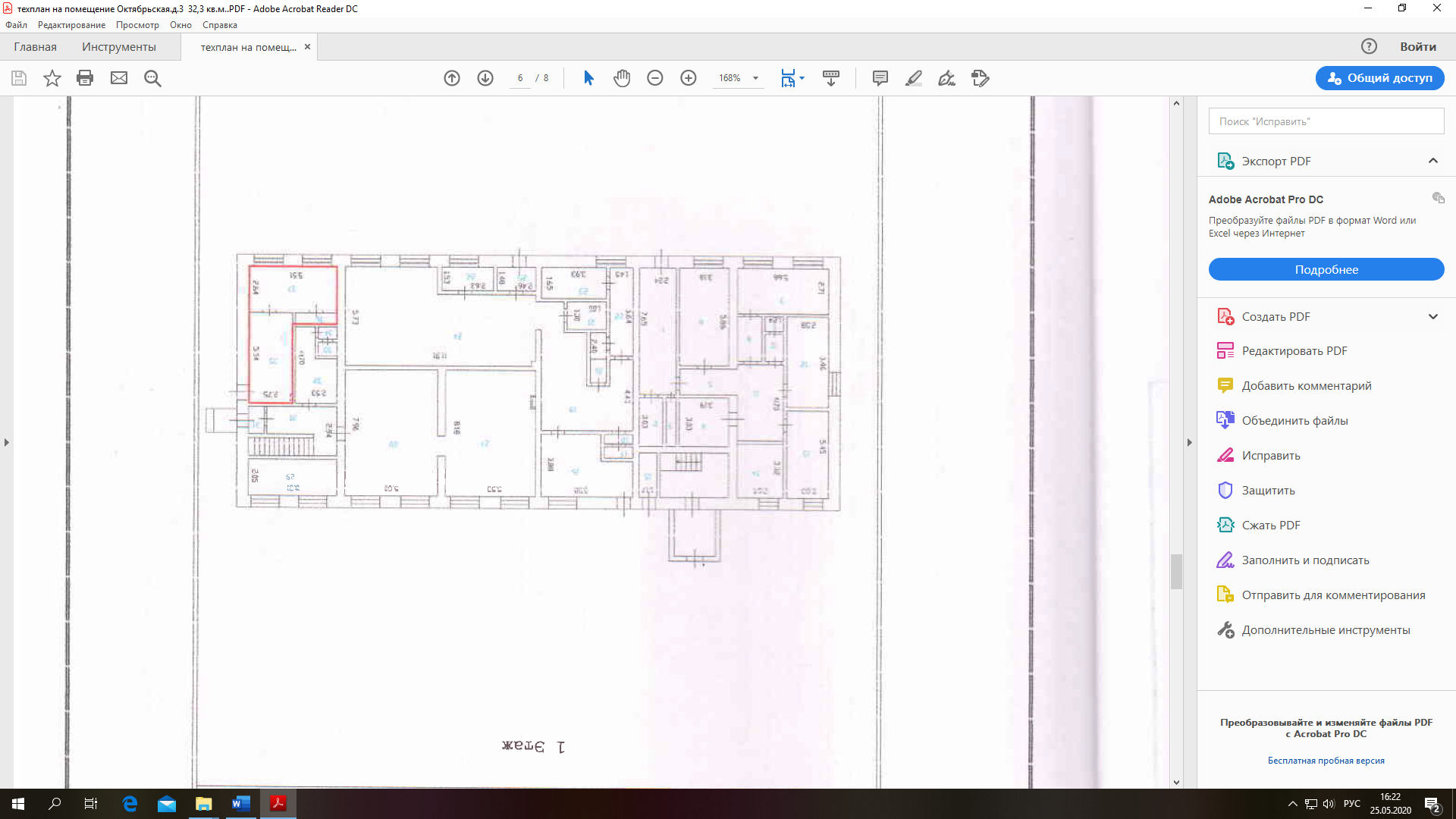 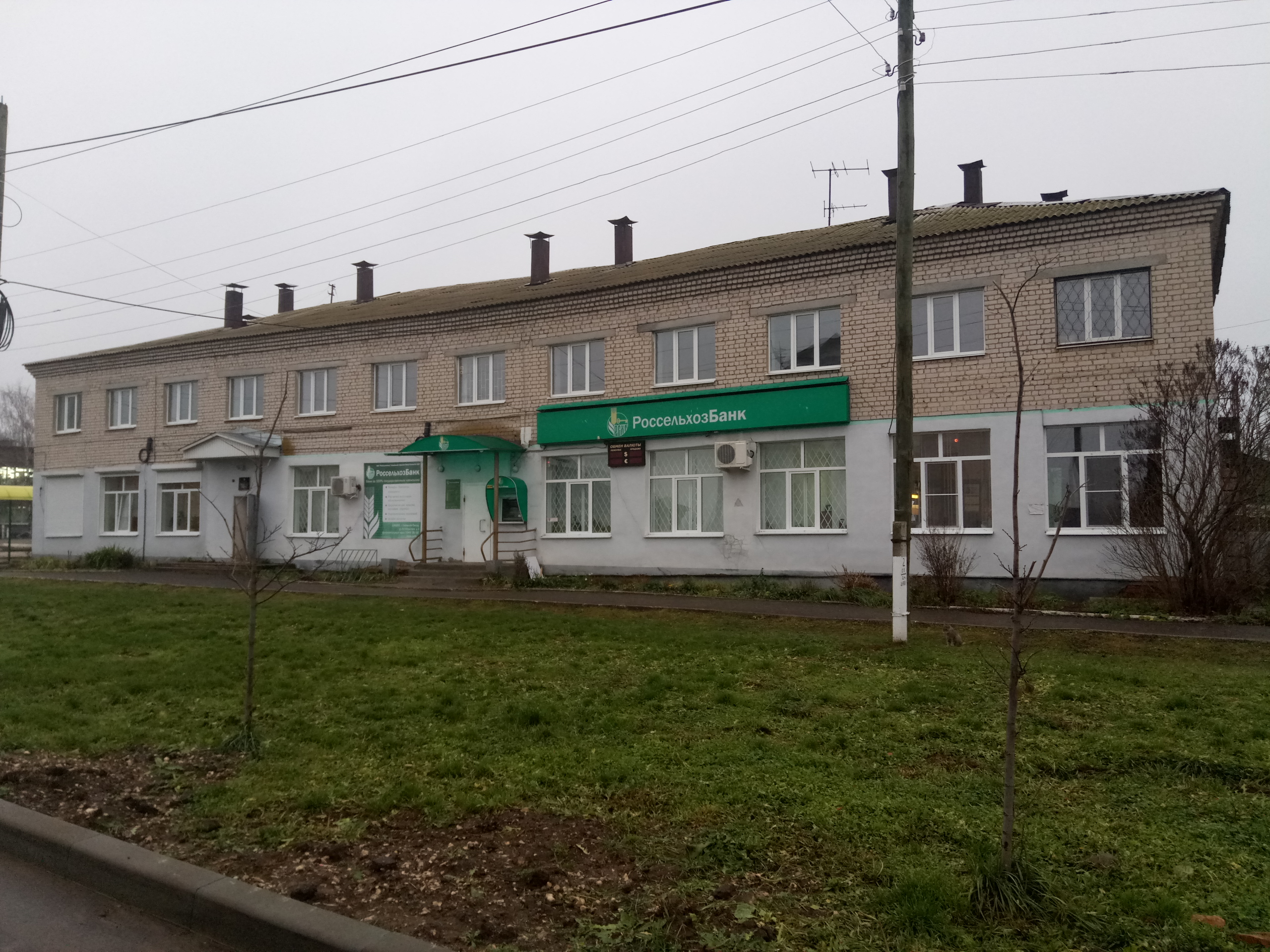 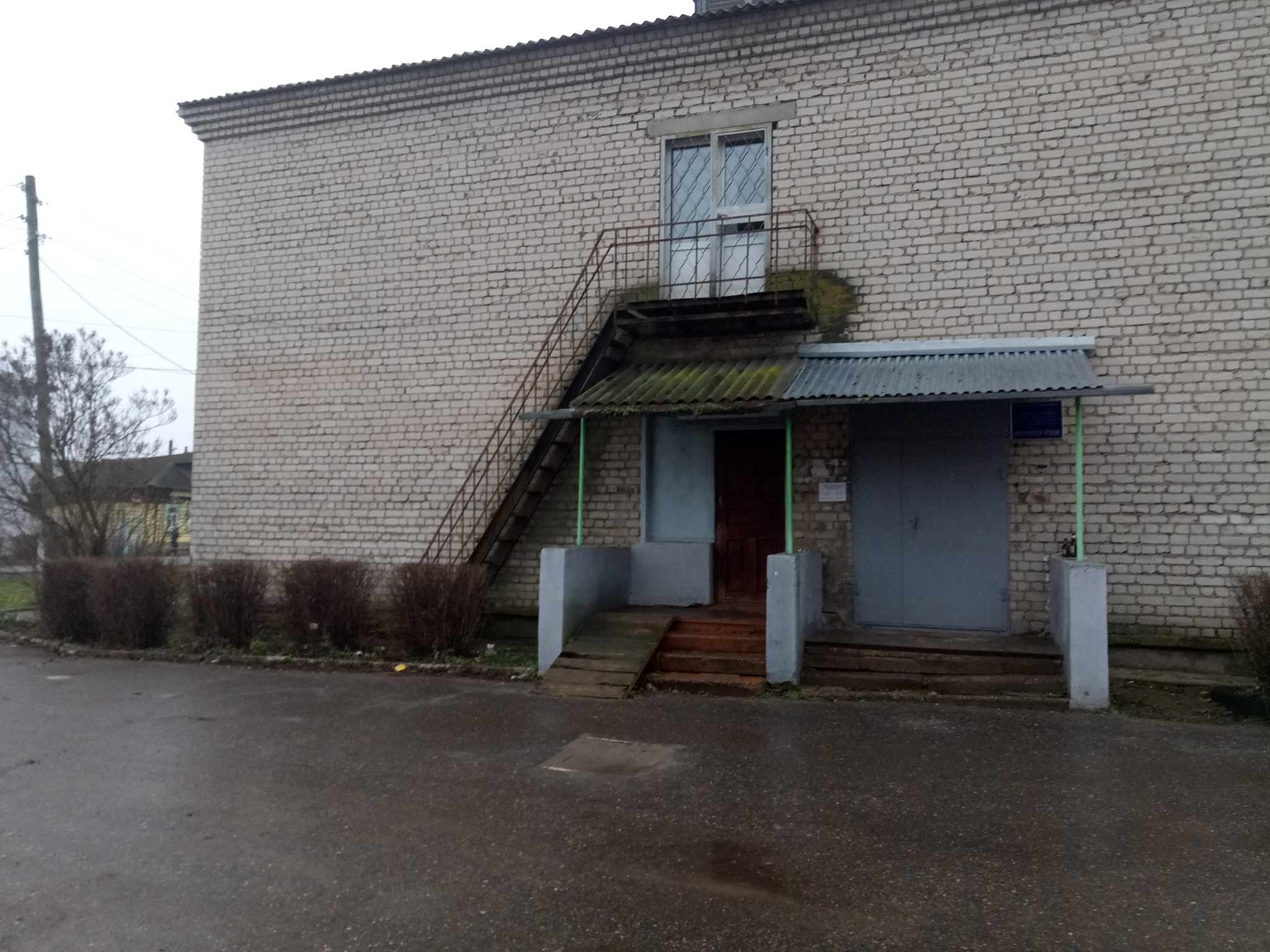 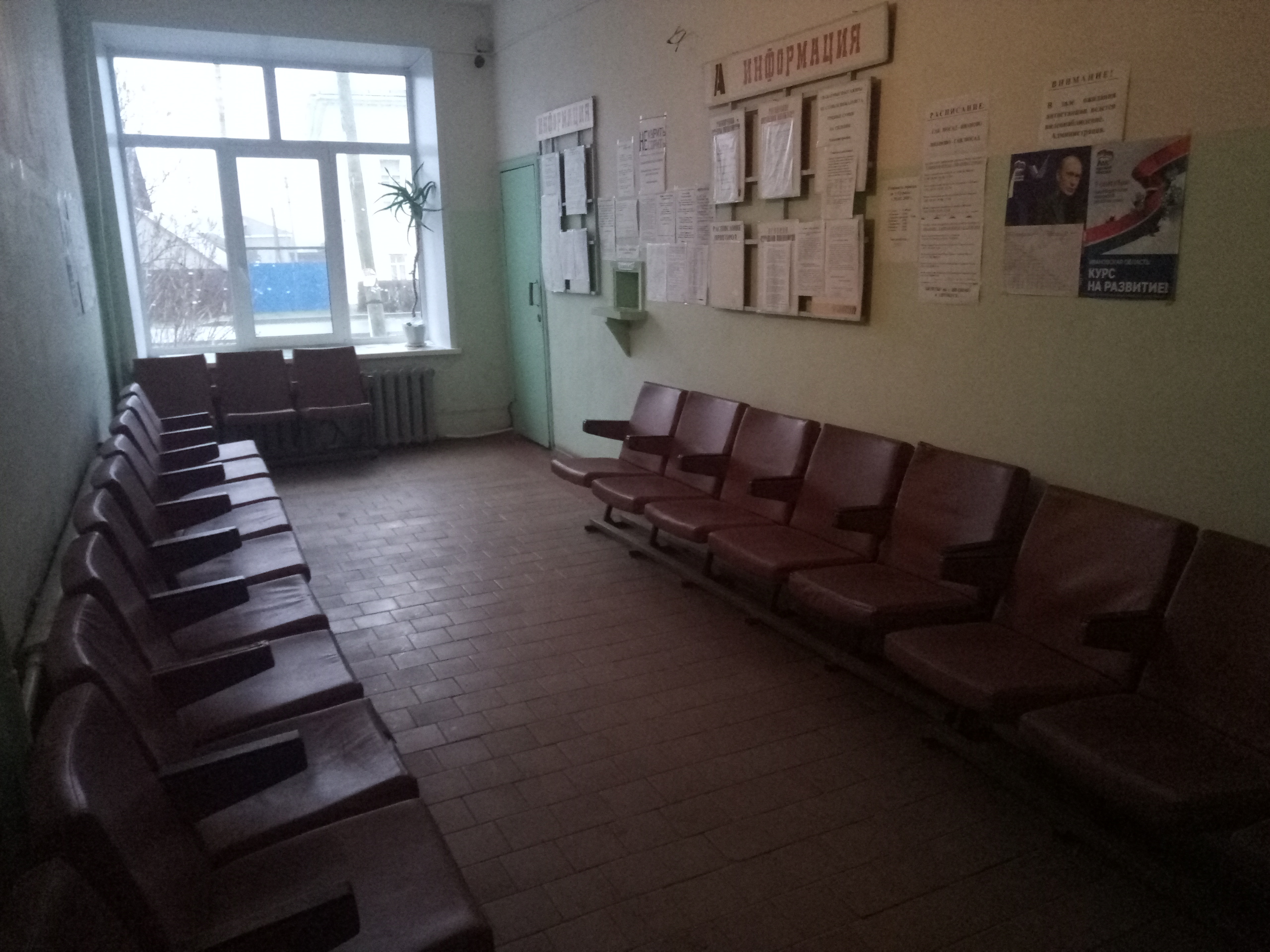 Вид объектапомещениеНазначениенежилоеНомер, тип этажа, на котором расположено помещение, машино-местоЭтаж №1Кадастровый номер37:03:010104:317Кадастровая стоимость участка (руб.) 64230,81Площадь (кв.м.) 32,3Описание местоположение объекта                                                 ОбластьИвановскаяРайон Гаврилово-ПосадскийНаселенный пункт  г. Гаврилов ПосадУлицаОктябрьскаяДом3, помещ. 35-37Форма собственностимуниципальнаяИнженерные коммуникации Водопровод (наличие, возможность подключения, расстояние до точки подключения, возможность бурения скважин)Возможность подключения естьЭлектроэнергия (имеющаяся мощность в наличии, возможность подключения, расстояние до точки подключения)Есть Отопление (состояние, возможность подключения, расстояние до точки подключения)ЕстьГаз (имеющаяся мощность в наличии, возможность подключения, расстояние до точки подключения)-Канализация (состояние, возможность подключения, расстояние до точки подключения)Возможность подключения естьТелефонная связь, ИнтернетВозможность подключения естьПодъездные пути Собственные подъездные пути (имеются, асфальтная или грунтовая дорога, по пересечённой местности, отсутствуют)Имеется Состояние объектаТребуется косметический ремонт